How to register on the MAC website, micounties.orgStep 1Point your Web browser to www.micounties.org. (Be sure to bookmark it while you are there, too.)Step 2Click on “Member Login” button. (See image below)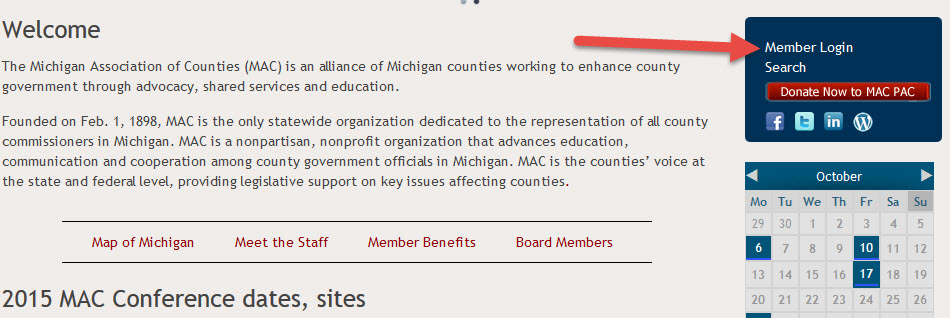 Step 3Click on “Don’t have an account?” (See image below)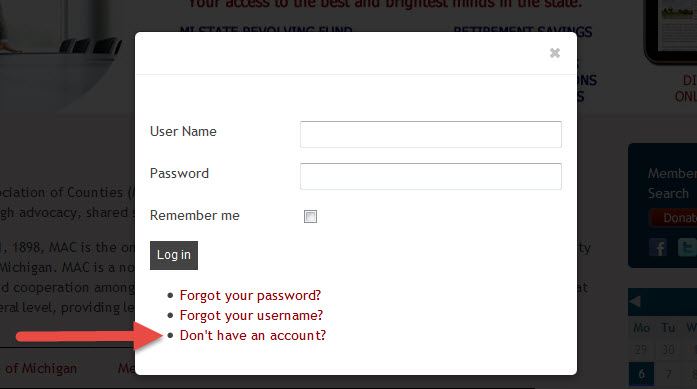 Step 4Fill out all of the required information on the registration page. (Be sure to save your password somewhere so that you can always access your account.)Step 5Click “REGISTER” button.That’s it. You will receive an email notification that your registration is pending activation. At that point, the system will alert me and I will activate your account.